SCHOOL OF BIOLOGICAL SCIENCES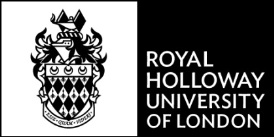                 2ND YEARCOURSEWORK SUBMISSION SHEETPlease complete and attach to all work before submission:2nd YEARS– Candidate Number	…………………………………………………………PERSONAL ADVISOR: (you must include this) ……………………………………….…COURSE NUMBER: BS …………………........................................................................PRACTICAL/COURSEWORK TITLE ………………………..……………………………………………………………………………………………………………………………………DATE OF PRACTICAL (if applicable) …………….………………..HAND IN DEADLINE: …..………………………………………..…...….FOR STAFF USE ONLY (to be completed after work has been marked)Please specify if any penalty was applied .……………………………………………..FINAL MARK (%) AFTER any penalty has been appliedStaff initials ………………Student signature: …………………………………………   Date: ……..………………….PLEASE DO NOT SIGN THIS UNTIL YOU COLLECT YOUR MARKED WORK as you are signing to confirm receipt of work and mark awarded.When work has been collected and the sheet signed by the student this will be returned by the Advisor to the Teaching Office for our records